.RIGHT MAMBO FORWARD, LEFT MAMBO BACK, RUN RIGHT, LEFT HEEL, BACK RIGHT, LEFT TOERIGHT HEEL HITCH TWICE, RIGHT SHUFFLE FORWARD, LEFT HEEL HITCH TWICE, FULL TURN TRIPLE LEFT IN PLACERIGHT TOE HEEL STOMP, LEFT TOE HEEL STOMP, RIGHT JAZZ BOX ¼ TURN RIGHT, LEFT STEP LOCK STEPRIGHT SIDE ROCK, TURN ½ LEFT, RIGHT SIDE ROCK, CROSSING SHUFFLE, ROCK ROCK ROCKFULL PADDLE TURN TO LEFT, KICK RIGHT /RIGHT COASTER, WALK FORWARD LEFT AND RIGHTClick fingers at shoulder height 3 times on 3 count paddle turnFULL PADDLE TURN TO RIGHT, KICK LEFT, LEFT COASTER, WALK FORWARD ON RIGHT AND LEFTClick fingers at shoulder height 3 times on 3 count paddle turnREPEATThe last sixteen counts of the dance are always danced to the chorus. At the end of the 4th wall (facing 12:00) the chorus will be repeated and you repeat the last sixteen. The 5th and final wall end exactly on the last beat of the dance. As you walk forward on the last foot spread arms out wide to finish.C'mon Darlin'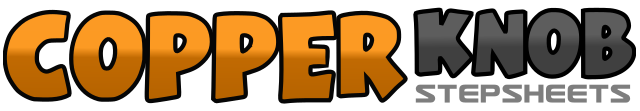 .......Compte:48Mur:4Niveau:.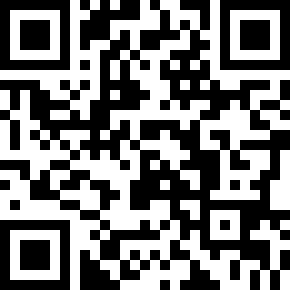 Chorégraphe:Dynamite Dot (UK)Dynamite Dot (UK)Dynamite Dot (UK)Dynamite Dot (UK)Dynamite Dot (UK).Musique:Dance Dance Dance - The FablesDance Dance Dance - The FablesDance Dance Dance - The FablesDance Dance Dance - The FablesDance Dance Dance - The Fables........1&2Forward on right, rock back on left, rock back on right3&4Back on left, rock forward on right, forward on left5&6Small run forward on right and left, touch right heel forward7&8Small run back on right and left, touch right toe slightly back1&2&Touch right heel forward, hitch right knee, repeat 1 &3&4Right shuffle forward on right left right5&6&Touch left heel forward, hitch left knee, repeat 5&7&8Full turn triple to the left and in place on left right left1&2Touch right toe next to left instep, touch right heel forward, stomp right slightly forward3&4Touch left toe next to right instep, touch left heel forward, stomp left slightly forward5&6Cross right over left step back on left, making ¼ turn right step right to right side7&8Step left forward, lock right behind left, step left forward1-2&Rock to right side (head looks to right) recover onto left, ½ turn to left on ball of left3-4Rock to right side (head looks to right) recover onto left5&6Cross right over left, left to side, cross right over left7&8Rock left to side, recover on right, rock left to side1&2&3Paddle full turn left on ball of left, hitching right and touching out to right4-5&6On count 4 kick right forward, right back, left together, right forward7-8Walk forward on left and right1&2&3Paddle full turn on right ball of right, hitching left and touching out to left4-5&6On count 4 kick left forward, left back, right together, left forward7-8Walk forward on right and left